Республиканское государственное учреждение«Казахская национальная консерватория имени Курмангазы»Министерства культуры и спорта Республики Казахстан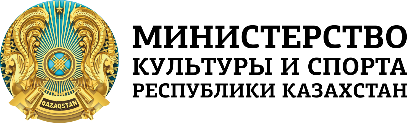 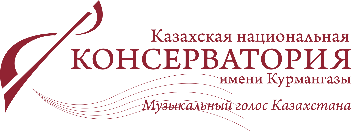 ИНФОРМАЦИОННОЕ ПИСЬМОУважаемые друзья и коллеги!29–30 ноября 2022 года в городе Алматы Казахская национальная консерватория имени Курмангазы (г. Алматы, Казахстан) проводит Международную научно-практическую конференцию «Арт-менеджмент в стратегиях модернизации общества: вызовы, практики, кадры».Предполагается широкое обсуждение различных вопросов по трем основным направлениям:Образовательные стратегии и методы в подготовке арт-менеджера;Взаимодействие реальной экономики и арт-менеджмента;Продюсирование и креативный арт-менеджмент в Казахстане.Организаторы конференции видят свою цель в широком охвате актуальных вопросов истории и современного состояния арт-менеджмента в сфере искусства и культуры, в создании платформы для дискуссий и консолидации исследовательских и практических инициатив. Потому заявленные направления ни в коем случае не ограничивают участников в выборе тем докладов для выступлений.К участию в конференции приглашаются ученые, студенты, магистранты, докторанты и преподаватели, изучающие вопросы арт-менеджмента в сфере искусства и образования, а также предприниматели, практики, представители сфер бизнеса и культуры, имеющие опыт, теоретические и практические наработки в области методик профессионального арт-менеджмента.В рамках конференции предполагается концертная программа, мастер-классы, дигитальная выставка с целью демонстрации новых методик обучения в сфере арт-менеджмента в музыкальном искусстве, практических форм работы с обучающимися в образовательных организациях.Заявки на их проведение также принимаются Оргкомитетом от участников конференции и кураторов проектов (конкурсный отбор).Организаторы: кафедра арт-менеджмента Казахской национальной консерватории имени Курмангазы.Адрес оргкомитета: 050000, Республика Казахстан, г. Алматы, пр. Абылай хана, 86, каб. 112Телефон: +7 707 049 32 91 (Алина Игоревна Идрисова)Электронная почта: artman.knk@gmail.com Официальный сайт: www.conservatoire.edu.kzInstagram: @kaf.knk.art	По итогам работы конференции предполагается издание сборника материалов конференции либо публикация специального выпуска научного журнала Saryn.Конференция состоится в традиционном очном формате. При необходимости, оргкомитет направляет официальное приглашение участникам конференции на имя руководителя организации. Участие за счет направляющей стороны.Для участия в конференции необходимо до 11 ноября 2022 года включительно подать заявку и тезисы доклада (см. приложения 1 и 2) на электронный адрес: artman.knk@gmail.comОрганизаторы конференции оставляют за собой право отбора заявок и тезисов. В случае соответствия требованиям конференции заявителям будет направлено письмо с подтверждением о принятии заявки и статьи (необходимо выполнить все требования, указанные в Приложении 2).Рабочие языки конференции: казахский, русский, английский.Регламент выступлений с докладами: не более 10 минут (+ 5 минут дискуссия).Приложение 1. Форма заявки.Заявка на участие в международной научно-практической конференции«Арт-менеджмент в стратегиях модернизации общества:вызовы, практики, кадры»Казахской национальной консерватории имени КурмангазыПриложение 2. Требования к статьям.Оргкомитет принимает только оригинальные, не публиковавшиеся ранее научные статьи, подготовленные с учетом общепринятых научных и этических норм. Содержание статьи должно соответствовать теме конференции, одной из основных направлений, рубрик или секций.СТАТЬИ, ОФОРМЛЕННЫЕ БЕЗ УЧЕТА НИЖЕИЗЛОЖЕННЫХ ТРЕБОВАНИЙ, К ПУБЛИКАЦИИ НЕ ПРИНИМАЮТСЯ!В оргкомитет предоставляются:1. Заявка на участие в конференции с аннотацией статьи,2. Авторский оригинал статьи в электронном формате в расширении MS Word (Пример названия статьи: Асылбеков/Петров Статья).ОБЯЗАТЕЛЬНЫЕ ПАРАМЕТРЫ ТЕКСТАШрифт: Times New RomanКегль: 14 ptМежстрочный интервал: 1,0 (без интервала между абзацами одного стиля).Объем статьи: 15–25 тысяч знаков с пробелами — 5–10 страниц (без учета аннотации, ключевых слов, примечаний, списка источников).Все поступившие статьи проверяются редколлегией на плагиат. Процент оригинальности должен быть не менее 80%.Структура текста:1. Индекс УДК, раскрывающий тематическое содержание статьи (в левом верхнем углу полужирным шрифтом).2. Сведения об авторе/авторах (по центру курсивом) — ФИО (полностью), ученая степень, ученое звание, должность, место работы (учебы), в том числе подразделение (при наличии), ORCID, адрес электронной почты. Текст предоставляется на казахском, русском и английском языках.Студенты, магистранты, докторанты указывают все данные научного руководителя: ФИО полностью, ученую степень, ученое звание, должность, место организацию. Текст предоставляется на казахском, русском и английском языках.3. Название статьи (полужирным ПРОПИСНЫМИ буквами по центру). Текст предоставляется на казахском, русском и английском языках.4. Аннотация должна содержать краткое изложение статьи по следующей структуре: актуальность проблематики и новизна, главные содержательные аспекты, методы исследования, результаты. Объем: не менее 100 слов. Размещается через пробел после названия статьи. Выравнивание текста по ширине. Текст предоставляется на казахском, русском и английском языках.5. Ключевые слова по содержанию аннотации и статьи (8–10 слов). Размещаются после аннотации. Выравнивание основного текста по ширине. Текст предоставляется на казахском, русском и английском языках.6. Основной текст статьи желательно разбить на подразделы (введение, обзор литературы, основная часть, результаты исследования). Выравнивание основного текста по ширине.7. Список источников/литературы. Выравнивание текста по ширине.Инициалы в тексте набираются через НЕРАЗРЫВНЫЙ ПРОБЕЛ с фамилией (одновременное нажатие клавиш «Ctrl» + «Shift» + «пробел»). Пример: Т. К. Кунаев. Нельзя: Т.К.КунаевВ тексте используются кавычки «…». Если встречаются внутренние и внешние кавычки, то внешними выступают «елочки», внутренними — «лапки»: «…“…”».В тексте используется длинное тире (—), получаемое путем одновременного нажатия клавиш «Ctrl» + «Alt» + «-» (на цифровом блоке клавиатуры), а также дефис (-).В списках и перечнях не используется автоматическая нумерация.Инфографика, в том числе таблицы, схемы, рисунки и формулы в тексте должны нумероваться; схемы и таблицы должны иметь заголовки, размещенные над схемой или полем таблицы, а каждый рисунок — подрисуночную подпись.Список источников (от 7 до 15 наименований) оформляется в виде затекстовых библиографических ссылок в соответствии с принятым ГОСТом, выносится в конец статьи.Город издания прописывается полностью, в том числе Москва, Санкт-Петербург и т. д.Все сноски или подстрочные примечания располагаются на той же странице, к которой они относятся. Нумерация страниц не нужна.Некоторые примеры:Книги:Сац Н. И. Дети приходят в театр. — Москва: Искусство, 1961. — 312 с.Журналы, газеты:Сметова, А. А., Мукашева, А. Б. Становление и развитие дирижерско-хорового образования в Казахстане // Вестник КазНУ. Серия «Педагогические науки». — 2015. — №1 (44). — С. 4–10.Сборники статей и конференций:Марченкова А., Марченков А. Художественный образ в хореографическом искусстве // Актуальные задачи педагогики: материалы III международной научной конференции. — Чита: Молодой ученый, 2013. — С. 25–32.Электронные ресурсы:Подкорытова М. О. За кулисами Cirque Eloize. Как создается шоу о любви [Электронный ресурс] // Официальный сайт сетевого издания Uralweb.ru / URL: http://www.uralweb.ru/pages/provereno/6462.html  (Дата обращения: 19.04.17).Источники даются в порядке упоминания/цитирования в статье. Отсылки к списку в основном тексте даются в квадратных скобках [номер источника в списке, страница] (например, [8, с. 10—15; 9, с. 128]).В случае необходимости повторного цитирования источника, отсылку дают на номер первого упоминания источника. Повторные и комплексные ссылки не используются. Заголовки (и названия журналов) во второй и последующих ссылках нельзя заменять их словесными эквивалентами «Его же», «Он же», «Там же» и т. д.Во всех библиографических ссылках на электронные ресурсы обязательно указывается дата обращения. Предпочтительно обращение к научной, специальной или деловой литературе.При цитировании интернет-ресурсов необходимо максимально полно, насколько это возможно, указывать ФИО автора (авторов), точное название работы, название ресурса, опубликовавшего описываемый документ, а также точную ссылку на веб-страницу-первоисточник (а не на главную страницу сайта, с которого взят материал), дату обращения и т. д.Авторы статей несут ответственность за содержание статей и за сам факт их возможной публикации. Оргкомитет не несет ответственности за недостоверность публикуемых данных, а также не несет никакой ответственности перед авторами и/или третьими лицами и организациями за возможный ущерб, ВЫЗВАННЫЙ ПУБЛИКАЦИЕЙ СТАТЬИ.Фамилия, имя, отчество (прописывается полностью как в паспорте или документе, удостоверяющем личность – на казахском/русском и английском языках)Место работы / место учебы (полное название учреждения без сокращений)Должность, кафедра/отдел / курс и кафедра для обучающихсяУченая степень, ученое звание, почетное звание (если имеется)Контактные телефоны (Telegram, WhatsApp)Электронная почтаПочтовый адрес (с индексом, страной городом, областью, районом, улицей, номером дома, квартиры)Тема доклада и/или статьи (без кавычек)Выступление с докладом (да/нет)